Nachweisbogen (Bitte in Druckschrift ausfüllen)Fachrichtung:	Qualifizierung von Heilerziehungspfleger*innen                                   zu pädagogischen Fachkräften der Kindertages-betreuungDie vorstehenden Angaben habe ich wahrheitsgemäß gemacht. Ich stimme zu, dass meine personengebundenen Daten für Zwecke der Schulverwaltung gespeichert werden und zur abschließenden Prüfung der zuständigen Stelle vorgelegt werden.Berufliche Schule Neuruppin der ASG– staatlich anerkannt –Alt Ruppiner Allee 4016816 Neuruppin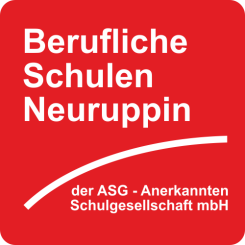                                 – staatlich anerkannt –Familienname:Vorname:Geburtsdatum/-ort:     	/      Geburtsname:Straße:PLZ/Ort:Familienstand:Telefon:Mobiltelefon:E-Mail:Schulische Ausbildungen  Schulische Ausbildungen  Schulische Ausbildungen  Schulische Ausbildungen  Schulische Ausbildungen  Schulische Ausbildungen  Schulische Ausbildungen  Schulische Ausbildungen  Nachweis 
beigefügtNachweis 
beigefügtvom/bis (Datum)SchulartSchulartArt des AbschlussesArt des AbschlussesArt des AbschlussesAbschlussjahrAbschlussjahr	ja	nein	ja	neinBerufliche Ausbildungen (einschließlich Berufsfachschul-, Fachschul- und (Fach-)Hochschulausbildungen)  Berufliche Ausbildungen (einschließlich Berufsfachschul-, Fachschul- und (Fach-)Hochschulausbildungen)  Berufliche Ausbildungen (einschließlich Berufsfachschul-, Fachschul- und (Fach-)Hochschulausbildungen)  Berufliche Ausbildungen (einschließlich Berufsfachschul-, Fachschul- und (Fach-)Hochschulausbildungen)  Berufliche Ausbildungen (einschließlich Berufsfachschul-, Fachschul- und (Fach-)Hochschulausbildungen)  Berufliche Ausbildungen (einschließlich Berufsfachschul-, Fachschul- und (Fach-)Hochschulausbildungen)  Berufliche Ausbildungen (einschließlich Berufsfachschul-, Fachschul- und (Fach-)Hochschulausbildungen)  Berufliche Ausbildungen (einschließlich Berufsfachschul-, Fachschul- und (Fach-)Hochschulausbildungen)  Berufliche Ausbildungen (einschließlich Berufsfachschul-, Fachschul- und (Fach-)Hochschulausbildungen)  vom/bis (Datum)AusbildungsstätteAusbildungsberufAusbildungsberufAusbildungsberufArt des AbschlussesArt des AbschlussesAbschlussjahrAbschlussjahrBerufliche Tätigkeiten/betriebliche Erprobungsphasen Berufliche Tätigkeiten/betriebliche Erprobungsphasen Berufliche Tätigkeiten/betriebliche Erprobungsphasen Berufliche Tätigkeiten/betriebliche Erprobungsphasen Berufliche Tätigkeiten/betriebliche Erprobungsphasen Berufliche Tätigkeiten/betriebliche Erprobungsphasen Berufliche Tätigkeiten/betriebliche Erprobungsphasen Berufliche Tätigkeiten/betriebliche Erprobungsphasen vom/bis (Datum)bei (Arbeitgeber)bei (Arbeitgeber)bei (Arbeitgeber)ausgeübter Berufausgeübter Berufausgeübter Berufausgeübter BerufBeizufügende Anlagen  	Bewerbungsanschreiben 	Nachweise über für die Qualifikation förderliche berufliche  	(mit Darlegung der Motivation für die angestrebte Qualifizierung)	Tätigkeiten oder Praktika	Tabellarischer Lebenslauf	Ärztliche Bescheinigung (des Hausarztes) zur gesundheitl. Eignung	Nachweis zum letzten bzw. höchsten schulischen Abschluss	Nachweise zu beruflichen Ausbildungsabschlüssen  Nachweis Hepatitis B Impfung	Erweitertes polizeiliches Führungszeugnis (max. 3 Monate alt) 1 aktuelles Lichtbild Nachweis Masernimpfung(Ort, Datum)(Unterschrift der Bewerberin/des Bewerbers)